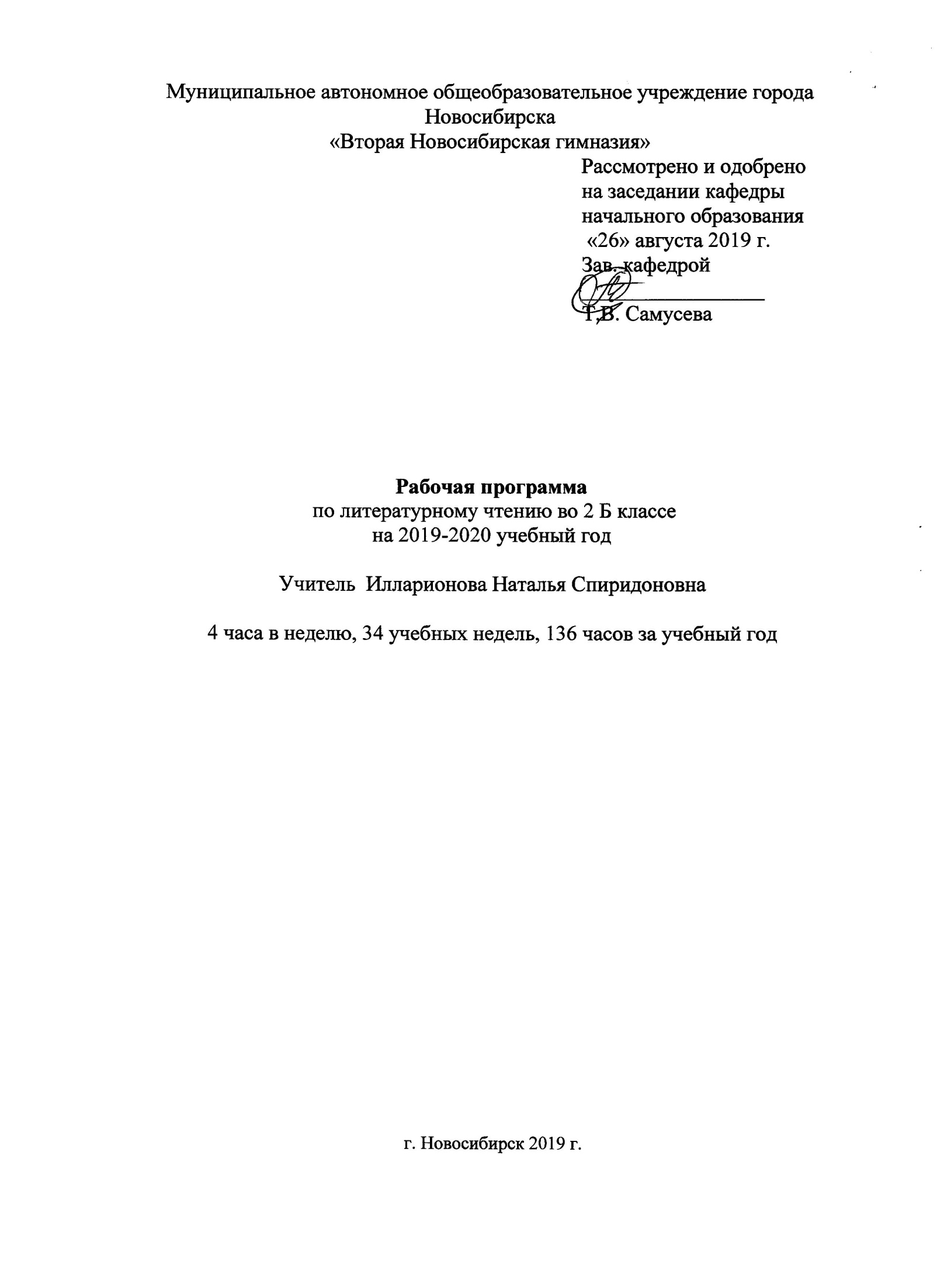 ПОЯСНИТЕЛЬнАЯ ЗАПИСКАОБЩИЕ ПОЛОЖЕНИЯДля составления учебного плана были использованы следующие нормативные документы:Федеральный закон Российской Федерации от 29.12.2012 № 273-ФЗ «Об образовании в Российской Федерации»; - приказ Минобрнауки России от 06.10.09 №373 «Об утверждении и введении в действие федерального образовательного стандарта начального общего образования» (в в ред. Приказов Минобрнауки России от 26.11.2010 № 1241, от 22.09.2011 № 2357, от 18.12.2012 № 1060, от 29.12.2014 № 1643, от 31.12.2015 № 1576);приказ Минобрнауки России от 06.10.09 №373 «Об утверждении и введении в действие федерального образовательного стандарта начального общего образования»;приказ Минобрнауки России от 26.11.10 №1241, от 31.12.2015 № 1576 «О внесении изменений в федеральный государственный образовательный стандарт начального общего образования, утвержденный приказом Министерства образования и науки Российской Федерации от 6 октября 2009 г. № 373»;приказ №233 от 08.05 2019 о внесении изменений в федеральный перечень учебников, рекомендуемых к использованию при реализации имеющих государственную аккредитацию образовательных программ начального общего, основного общего, среднего общего образования, утверждённый приказом Министерства просвещения Российской Федерации от 28.12.2018г.№345;санитарно–эпидемиологические правила и нормативы «Санитарно-эпидемиологические требования к условиям и организации обучения  в общеобразовательных учреждениях. СанПин 2.4.2.2821-10», утвержденные Постановлением Главного государственного санитарного врача Российской Федерации от 29.12.2010г., зарегистрированные в Минюсте РФ 03.03.2011 № 19993 с изменениями на 24 ноября 2015 года.Основная образовательная программа гимназии;Авторская  программа по литературному чтению Н. А. Чураковой, О.В. Малаховской -   «Программы по учебным предметам»,  М.:  Академкнига/учебник , 2011 г. – Ч.1: 240 с).    Примерная основная образовательная программа  по литературному чтению - Начальная школа. В 2 ч.  3-е изд. – М.: Просвещение, 2013. (Стандарты второго поколения).Обучающиеся, их родители (законные представители) ознакомлены с условиями обучения в рамках федерального государственного образовательного стандарта (протокол № 4 от 22.05.2019).Изучение литературного чтения в начальной школе  направлено на достижение следующих целей:обладание осознанным, правильным, беглым и выразительным чтением как базовым навыком в системе образования младших школьников, формирование читательского кругозора и приобретения самостоятельной  читательской  деятельности, совершенствование всех видов речевой деятельности;развитие художественно – творческих и познавательных способностей, эмоциональной отзывчивости при чтении художественных произведений;обогащение нравственного опыта младших школьников средствами художественного текста, формирование представлений о добре и зле;приоритетной целью обучения литературному чтению в начальной школе является формирование грамотного читателя, который с течением времени сможет самостоятельно выбирать книги и пользоваться библиотекой, и, ориентируясь на собственные предпочтения, и в зависимости от поставленной учебной задачи, а также сможет использовать свою читательскую деятельность как средство самообразования.  В силу особенностей, присущих данной предметной области, в её рамках решаются также весьма разноплановые предметные   задачи:духовно-нравственная – от развития умения понимать нравственный смысл целого до развития умения различать нравственные позиции на основе художественных произведений; духовно-эстетическая – от формирования видеть красоту целого до воспитания чуткости к отдельной детали; литературоведческая – от формирования умения различать разные способы построения картин мира в художественных произведениях (роды, виды и жанры литературы) до развития понимания, с помощью каких именно средств выразительности достигается желаемый эмоциональный эффект (художественные приёмы); библиографическая – от формирования умений ориентироваться в книге по её элементам и пользоваться её справочным аппаратом до формирования умений работать сразу с несколькими источниками информации и осознанно отбирать список литературы для решения конкретной учебной задачи.      Рабочая программа по литературному чтению составлена из расчета 4 часа в неделю (34 недели) – 136 часов в четком соответствии с содержанием учебника  «Литературное чтение» – автор Н.А.Чуракова - М: Академкнига/учебник, 2018 г.  (порядковый номер 1.1.1.2.6.2) .ПЛАНИРУЕМЫЕ РЕЗУЛЬТАТЫ ОСВОЕНИЯ УЧЕБНОГО ПРЕДМЕТА «ЛИТЕРАТУРНОЕ ЧТЕНИЕ»Раздел «Виды речевой и читательской деятельности»Обучающиеся научатся:Читать про себя в процессе ознакомительного, просмотрового чтения, выборочного и изучающего чтения;Грамотно писать письма и отвечать на полученные письма в процессе предметной переписки с сотрудниками научного клуба младшего школьника «Ключ и заря»Определить тему и главную мысль произведения; делить текст на смысловые части, составлять план текста и использовать его для пересказа; пересказывать текст кратко и подробно;Представлять содержание основных литературных произведений, изученных в классе, указывать их авторов и названия;Перечислять названия 2-3 детских журналов и пересказывать их основное содержание (на уровне рубрик)Характеризовать героев произведений; сравнивать характеры героев одного и разных произведений; выявлять авторское отношение  к герою;Читать наизусть (по выбору) стихотворные произведения или отрывки из них,  спокойно воспринимать критику и замечания одноклассников по поводу всей манеры чтения;Обосновывать своё высказывание о литературном произведении или герое, подтверждать его фрагментами или отдельными строчками произведения;Ориентироваться в книге по её элементам (автор, название, титульный лист, страница «Содержание» или «Оглавление», аннотация, иллюстрация).Составлять тематический, жанровый  монографический сборники произведений; составлять аннотацию на отдельное произведение и на сборники произведений;Делать самостоятельный выбор книг в библиотеке с целью решения разных задач (чтение согласно рекомендованному списку, подготовка устного сообщения  на определённую тему);Высказывать оценочные суждения о героях прочитанных произведений и тактично воспринимать мнения одноклассников;Самостоятельно работать с разными источниками информации (включая словари и справочники разного направления)Раздел «Литературная пропедевтика»Обучающиеся  научатся: Представлять основной вектор движения художественной культуры: от народного творчества к авторским формам;Отличать народные произведения от авторских;Находить и различать средства художественной выразительности в авторской литературе (сравнение, олицетворение, гипербола, контраст, звукопись).Обучающиеся в процессе самостоятельной, парной, групповой и коллективной работы получат возможность научиться:Отслеживать особенности мифологического восприятия мир в сказках народов мира, в старославянских легендах и русских народных сказках;Отслеживать проникновение фабульных элементов истории (в виде примет конкретно-исторического времени, исторических и географических названий) в жанры устного народного творчества – волшебной сказки и былины;Представлять жизнь жанров фольклора во времени (эволюция жанра волшебной сказки, сохранение жанровых особенностей гимна).Обнаруживать связь  смысла стихотворения с избранной поэтом стихотворной формой (на примере классической и современной поэзии).Понимать роль творческой биографии писателя (поэта, художника) в создании художественного произведения.Понимать, что произведения, принадлежащие к разным видам искусства (литературное, музыкальные, живописные) могут сравниваться не только на основе их различия мировосприятия их авторов (выраженных в произведении мыслей и переживаний).Раздел «Элементы творческой деятельности учащихся».Обучающиеся  в процессе самостоятельной, парной, групповой, коллективной работы получат возможность научиться:Читать вслух стихотворный и прозаичный тексты на основе восприятия и передачи их художественных особенностей, выражения собственного отношения и в соответствии с выработанными критериями выразительного чтения;Обсуждать с одноклассниками литературные, живописные и музыкальные произведения с точки зрения выраженных в них мыслей, чувств, переживаний;Устно и письменно делиться своими личными впечатлениями и наблюдениями, возникшими в ходе обсуждения литературных текстов, музыкальных и живописных произведенийСОДЕРЖАНИЕ УЧЕБНОЙ ПРОГРАММЫ       Программа предусматривает дальнейшее накопление читательского опыта и совершенствования техники чтения на основе смысловой работы с текстом. Этот год обучения предусматривает формирование начальных представлений о жанре народной сказки о животных и самое первое знакомство с народной волшебной сказкой.        Продолжается знакомство с авторской литературой и дети знакомятся с жанром рассказа. Расширяется представление учащихся о средствах художественной выразительности прозы и поэзии: учащиеся анализируют смысл названия произведения, поступки героев, их имена, портреты, знакомятся с художественным смыслом сравнения, олицетворения, гиперболы, ритма.Раздел «Виды речевой и читательской деятельности»Развивать умение  выразительного чтения.Формировать умения критически оценивать собственное чтение вслух.Формировать умение читать про себя.Формировать умение писать письма (учиться отвечать на письма).Развивать умение различать тему и основную мысль произведения.Раздел «Литературоведческая пропедевтика»Народное творчествоСказки о животных. Общее представление. Разница характера героев-животных.Волшебные сказки. Противостояние волшебного и земного как сюжетный стержень волшебной сказки. Особенности  построения  волшебной  сказки.Авторская литература.Авторские волшебные сказки. Использование в авторской сказке сюжетных особенностей народных волшебных  сказок.Жанр рассказа.Жанровые особенности: жизненность изображаемых событий; достоверность и актуальность рассматриваемых нравственных проблем, возможность вымысла. Нравственная проблема, определяющая смысл рассказа. Роль названия  рассказа в выражении его смысла. Герои рассказов, их портреты и характеры, выраженные через поступки и речь; мир ценностей героев. Авторская позиция в рассказе.Поэзия.Представление о важности в создании художественного образа таких поэтических приемов, как сравнение, контраст.Раздел «Формирование библиографической культуры»Выход за рамки учебника: привлечение текстов хрестоматии, а также книг из библиотек при работе на уроках. Работа с Толковым словарем.Раздел «Элементы творческой деятельности учащихся»Чтение художественного произведения по ролям и по цепочке. Умение читать выразительно поэтический и прозаический текст на основе восприятия и передачи художественных особенностей текста, выражения собственного отношения к тексту.Умение рассматривать иллюстрации в учебнике и репродукции живописных произведений в разделе «Музейный дом», сравнивать их с художественными текстами с точки зрения выраженных в них мыслей, чувств и переживаний.Тематическое планирование.Формы промежуточного и текущего контроляВо 2 классе ведётся качественный мониторинг успешности обучения школьников, что соответствует позиции Министерства образования и науки РФ. Система оценивания пятибалльная.Инструментарий для оценивания результатов: отметки (2,3,4,5).КАЛЕНДАРНО – ТЕМАТИЧЕСКОЕ ПЛАНИРОВАНИЕ Диагностическая  работа №1 по литературному чтению за 1 четверть  2 классФИ  _____________________________________________  Дата ______________Прочитай текст.      Когда я вышел из избушки, то ружьё зарядил мелкой дробью. Думал, рябчика встречу — подстрелю на обед.      Тихо иду, стараюсь, чтобы снег под валенками не скрипел. Вокруг ёлки мохнатым инеем покрыты, как бородой.      Вышел я на полянку, смотрю — впереди под ёлкой что-то чёрненькое.  Поближе подошёл — а это коричневая бабочка сидит на снегу.  Вокруг сугробы намело, мороз трещит — и вдруг бабочка!      Повесил я ружьё на плечо, снял шапку и стал ещё ближе подходить, хотел её накрыть шапкой.      И тут снег у меня под ногами взорвался — порх-порх! — и три рябчика вылетели.     Пока я снимал ружьё, они скрылись в ёлках. Остались от рябчиков только ямки на снегу.     Походил я по лесу, поискал, да разве теперь их найдёшь. Притаились на ёлках, сидят и надо мной смеются.      Как это я рябчиный хохолок за бабочку принял?  Это же рябчик высунул головку из-под снега, чтобы за мной подглядывать. В другой раз не буду зимой бабочек ловить.(149)                                                                                                                                         (Г. Снегирёв)      2) Ответь на вопросы и выполни заданияВ какой книге ты мог бы прочитать это произведение?Где происходят события, описанные в тексте?     Когда происходят события, описанные в тексте?О чём говорится в тексте?Зачем автор отправился в лес?     Найди и подчеркни в тексте нужное предложение.Какой вывод сделал автор после прогулки?Впиши нужное слово. И тут снег у меня под ногами ______________ - порх-порх! - и три  рябчика вылетели. Укажи, в каком порядке происходили события. Цифра 1 уже стоит, поставь цифры  2, 3, 4Какого цвета рябчики?Найди и выпиши из текста нужное слово.Рябчики _______________ цвета.Объясни, почему охота на рябчиков не удалась? Постарайся найти все доказательства.1)______________________________________________________________________________________________________________________________2)______________________________________________________________________________________________________________________________3)______________________________________________________________________________________________________________________________Какое предложение лучше других помогает понять основную мысль текста?Какое название больше всего подходит к истории, рассказанной автором?Спецификация диагностической работы №2Ориентировочная дата проведения диагностики: 1-е полугодие (декабрь).Цель диагностической работы – определение уровня осознанности чтения у учащихся 2-го класса в процессе самостоятельного чтения текста и ответов на вопросы по содержанию текста, а также сформированности некоторых общеучебных умений – правильного восприятия учебной задачи, контроля и корректировки собственных действий в процессе выполнения заданий.Время тестирования: 45 минут.Условия тестирования: Для выполнения работы по литературному чтению каждый ученик должен получить листы с текстом для чтения и задания к тексту.  Использование дополнительных материалов при проведении тестирования не предполагается. На парте у каждого учащегося должна быть только ручка для записи ответов.Диагностическая работа содержит текст сказки и 12 заданий к тексту.   Все задания можно разделить на четыре группы в зависимости от их назначения.юю1 группа заданий направлена на проверку общего понимания содержания прочитанного текста, на проверку умения находить информацию, заданную в явном виде.2 группа заданий направлена на проверку умения извлечь из текста информацию, данную в неявном виде, сформулировать на основе прочитанного несложные выводы.3 группа заданий направлена на проверку понимания последовательности смысловых частей текста.4 группа заданий направлена на проверку умения понять общий смысл текста, приблизиться к пониманию авторского замысла, определить на основе проведенного смыслового анализа чувства главных героев.При отборе заданий в силу специфики 2 класса предпочтение было отдано заданиям первой группы, так как именно нахождение информации, содержащейся в тексте в явном и неявном виде, находится в центре внимания во  2  классе (см. таблицу).Распределение заданий в соответствии с выделенными группами:Система оценивания отдельных заданий и работы в целом:Оценка выполнения заданий диагностической работыЗа выполнение каждого задания, кроме задания №7, выставляется: 1 балл – верный ответ,  0 баллов – неверный ответ. Если выбрано более одного ответа, включая и правильный, то задание считается выполненным неверно (выставляется 0 баллов). Если ответ отсутствует, независимо от типа заданий, то ставится 0 баллов. Задание №7: 3 балла – полный верный ответ, 2 балла – подобраны  слова к двум названным героям/предметам (т.е. выполнено 2/3 задания), 1 балл – подобраны слова к одному названному герою/предмету (т.е. выполнена 1/3 задания), 0 баллов – неверный ответ или ответ отсутствует. Максимальное количество баллов, которые ученик может получить за работу – 14.Система оценивания заданий диагностической работыПересчет тестового балла в школьные отметкиДиагностическая работа №2 по литературному чтению за 1 полугодиеФамилия, имя ученика_________________________ДождьЖил-был дождик. Косматый, длинноволосый дождь. Если он сердился, холодные пряди его мокрых волос хлестали людей по лицам. Когда дождик был в хорошем настроении, его мягкие волосы ласково касались ваших щёк. И всё-таки дождь был косматым. И ему это надоело…
– Постригусь, – решил дождик. Отправился к парикмахеру. Отрезал месяц-серп волосы дождику.
Пока дождь бегал к месяцу, ничего хорошего не случилось. Наоборот. Листья на деревьях потускнели, привяли. Цветы на клумбах опустились, вянут. Люди  ходят серые, пыльные, вялые. Засыхают люди. 
Разволновался дождик.
– Сейчас, – говорит, – я вас всех быстренько полью, вам легче станет! Оживёте сразу.
Дождь торопится, распустил волосы-струи, поливает. 
–  Ну же! – кричат люди.
–  Жарко…– плачут цветы.
– Сохнем, – шелестят листья.
– Да что вы? – не понимает дождь. – Я же поливаю. 
Бьют короткие волосы-струи, но не достают даже до крыши самых высоких домов.
Сухо, всё суше на земле. В пыль рассыпаются цветы, шуршат почти мёртвые листья, молчат потерявшие веру люди.
И тут только понял дождь, что он наделал. Понял, что пока будут отрастать струи, погибнут цветы, листья, люди…
– Глупый я, беззаботный я, – плакал дождь. Плакал, плакал, плакал… И слёзы его упали на землю. Поток слёз.
И встали цветы – ожили! И весело зашелестели листья – ожили! И вздохнули легко люди – ожили!(по Н.Абрамцевой)Ответь на вопросы и выполни задание. Для этого ты можешь перечитывать текст.1. О чем рассказывается в произведении?1)  О том, как жил косматый длинноволосый дождик
2)  О том, как дождик пошёл к парикмахеру
3)  О том, как дождик спас от гибели цветы, листья, людей
4)  О том, как дождь расплакался2. Где происходят действия, описанные в тексте?1) в деревне
2) в городе
3) в саду
4) в лесу3. В какое время года происходят события, описанные в тексте?1) осенью
2) зимой
3) весной
4) летом4. Из-за чего у постриженного дождика не получалось  полить землю? Подчеркни в тексте нужное предложение.5. Впиши нужное слово.Листья на деревьях       _______________________  , привяли.6. Дождик расплакался, потому что1)  он отправился к парикмахеру
2)  молчат потерявшие веру люди
3) он не успеет спасти цветы, листья, людей
4)  он глупый и беззаботный7. Что стало с листьями, цветами, людьми без дождя?  Найди слова-действия. Выпиши из текста по два подходящих слова.Листья на деревьях ____________________, ________________________.
Цветы на клумбах ____________________,  ________________________.
Люди ____________________,   _________________________.8. Укажи, в каком порядке  происходили события. Цифра 1 уже стоит, поставь цифры 2, 3, 4, 5.   Поток слез
   Месяц-серп отрезал дождику волосы
   Ожившая земля
1. Дождику надоело быть косматым
   Сухо, всё суше на земле9. В какой книге ты посоветуешь другу искать это произведение?1)  Стихи
2)  Басни
3)  Рассказы 
4)  Сказки10. Какая пословица больше всего подходит к тексту?1)  Книга для ума – что тёплый дождик для всходов.
2)  Делать добро спеши.
3)  Человек без труда – что земля без воды.
4)  Под лежачий камень вода не течёт.11. Как ты думаешь, можно ли назвать дождик равнодушным?ДАНЕТОбязательно объясни, почему ты так думаешь.____________________________________________________________
____________________________________________________________
____________________________________________________________12. Напиши, как  переживал дождик за свой поступок.____________________________________________________________
____________________________________________________________
____________________________________________________________
____________________________________________________________Диагностическая работа №3 по литературному чтению за 3 четверть во 2 классе ФИ  _____________________________________________  Дата ______________Прочитай текст.Подули студёные ветры, и зима загудела в трубе: «Я иду-у-у... Я бреду-у-у!..» Зачерствела грязь на дороге, стала жёсткой, как камень. Лужицы промёрзли до дна. Вся деревня стала тёмная, скучная − и дорога, и избы… Таня сидела дома и на улицу не глядела. Но пришла бабушка с колодца и сказала:  − Вот и снежок пошёл! Таня подбежала к окну. За окном густо падали и кружились снежинки. Таня схватила платок и выбежала на крыльцо: − Снег идёт! Всё небо и весь воздух были полны снежинок. Снежинки летели, падали, кружились, ложились на чёрствую грязь на дороге. И на все деревенские крыши. И на деревья.     Таня подставила ладонь − они и на ладонь упали. Когда снежинки летят, они как пух. А когда разглядишь поближе, то увидишь звёздочки, и все они разные. У одной лучики зубчатые, у другой − острые, как стрелки. Но разглядывать их долго не пришлось − снежинки растаяли на тёплой ладони. После обеда Таня вышла гулять и не узнала свою деревню. Стала она вся белая − и крыши белые, и дорога белая... А потом выглянуло солнышко, и снег заблестел. И Тане стало так весело, будто праздник наступил. Она побежала к Алёнке и застучала в окно: − Алёнка, выходи скорее − к нам зима пришла!                                                                                (По Л. Воронковой)Ответь на вопросы и выполни заданияВ какой книге ты мог бы прочитать это произведение?Где происходят события, описанные в тексте?Когда происходят события, описанные в тексте?В тексте говорится:Как Таня узнала о первом снеге? Найди и подчеркни в тексте нужное предложение.Почему Таня побежала к Алёнке?Как автор называет снежинки, с чем их сравнивает? Выпиши из текста __________________________________________________________________________________________________________________________________________Укажи, в каком порядке происходили события. Цифра 1 уже стоит, поставь цифры  2, 3, 4Почему Таня не узнала свою деревню, выйдя гулять после обеда?Выпиши из текста нужные слова.Стала она вся белая -  _____________________________________________________________________________________________________________________10. Можно ли назвать Таню наблюдательной?⁭ ДА⁭ НЕТОбязательно объясни, почему ты так думаешь?________________________________________________________________________________________________________________________________________________________________________________________________________________________11.Какое предложение лучше других помогает понять основную мысль текста?Какое название больше всего подходит к истории, рассказанной автором?Спецификация диагностической  работы №4  за 4 четверть во 2 классе Цель диагностической работы – определение уровня осознанности чтения у учащихся 2-го класса в процессе самостоятельного чтения текста и ответов на вопросы по содержанию текста, а также сформированности некоторых общеучебных умений – правильного восприятия учебной задачи, контроля и корректировки собственных действий в процессе выполнения заданий.Время тестирования: 45 минутДиагностическая работа содержит текст Г.Снегирёва  и 12 заданий к тексту.   Все задания можно разделить на четыре группы в зависимости от их назначения.1 группа заданий направлена на проверку общего понимания содержания прочитанного текста, на проверку умения находить информацию, заданную в явном виде.2 группа заданий направлена на проверку умения извлечь из текста информацию, данную в неявном виде, сформулировать на основе прочитанного несложные выводы.3 группа заданий направлена на проверку понимания последовательности смысловых частей текста.4 группа заданий направлена на проверку умения понять общий смысл текста, приблизиться к пониманию авторского замысла, определить на основе проведенного смыслового анализа чувства главных героев.Оценка выполнения заданий диагностической работыЗа выполнение каждого задания, кроме задания №7, выставляется: 1 балл – верный ответ, 0 баллов – неверный ответ. Если выбрано более одного ответа, включая и правильный, то задание считается выполненным неверно (выставляется 0 баллов). Если ответ отсутствует, независимо от типа заданий, то ставится 0 баллов. Система оценивания заданий диагностической работыПересчет тестового балла в школьные отметкиДиагностическая работа №4  по литературному чтению за 4 четверть 2 классФамилия, имя _____________________________________________________Прочитай текст.В один из жарких дней набрёл я на поляну в тайге. От лесного пожара она выгорела, но на чёрной земле уже росли кустики брусники и кивал головками иван-чай. На краю поляны были заросли малины. Я собирал малину, а впереди какой-то зверь шёл, шуршал в листьях. Решил я узнать, что это за зверь, сел на пенёк и стал тихонько посвистывать. Зверь сначала остановился, а потом стал ко мне подкрадываться. Он думал, что я его не вижу, а верхушки малиновых кустов тихонько шевелятся и его выдают. Вскоре из кустов высунулся чёрный нос и два глаза. Тут я его сразу узнал – это медвежонок. Медвежонок подошёл ко мне и стал меня обнюхивать. Обнюхал, облизал ботинок, нашёл пуговицу на рубашке и стал её сосать. И тут я услышал, что в малиннике сучья затрещали. Это, наверное, медведица медвежонка ищет. Хотел я встать, а медвежонок в пуговицу вцепился, рычит и не пускает. Вдруг медведица услышит, как он рычит, подумает, что его обижают и прибежит. А у меня даже ружья нет! Я скорее пуговицу оторвал и отдал медвежонку, а сам бегом – медведице разве объяснишь, что медвежонок поиграть  со мной захотел!                                                                                                                по Г. Снегирёву Выполни задания. Обведи букву  правильного ответа. 1.Н  О чём рассказывается в тексте? о том, как медведица учила медвежонка собирать малину о встрече человека и медвежонка о том, как растёт в тайге малина о лесном пожаре 2. П  Где произошла встреча с медвежонком? в сосновом бору в зарослях малины в берёзовой роще на берегу реки 3. П  В какое время года произошла эта встреча? весной летом осенью зимой 4. Н  Рассказчик убежал потому, что ….ему надоел медвежонок испугался медведицы вспомнил, что потерял ружьё испугался, что медвежонок оборвёт все пуговицы 5. Н  Выбери правильное утверждение. Медведица напала на рассказчика. Медвежонок оказался очень любопытным. Медвежонок испугался и убежал. Рассказчик видел медведицу. 6. П Как ты понимаешь выражение «кивал головками иван-чай»? цветок наклонялся из стороны в сторону цветок звал человека цветок соглашался с происходящим цветок отцвёл и засох 7.  П Укажи,  в каком порядке происходили события.      1) Медвежонок решил поиграть с человеком.      2) Рассказчик собирал малину.      3) Медвежонок вышел на свист.      4) Рассказчик испугался и убежал. 8. Н  Главным образом автор хотел описать внешний вид медвежонка рассказать о поведении маленького медвежонка 3) объяснить, как растёт малина4) описать таёжный лес9. Н  Дополни предложениеВскоре из кустов высунулся  ___________________________________________________________. 10. П Какое предложение лучше других помогает понять основную мысль текста? Я собирал малину, а впереди какой-то зверь шёл. А у меня даже ружья нет! Медвежонок поиграть со мной захотел! Сел я на пенёк и стал тихонько посвистывать. 11. Н Какое из названий наиболее всего подходит к истории, рассказанной автором? Заросли малины. Подаренная пуговица. Медвежонок.Медведица.12. Н  В какой сборник ты поместишь это произведение?рассказы о природе; басни; сказочные истории; рассказы о дружбе.№Тема разделаКол-во часовУниверсальные учебные действия1В гостях у Учёного Кота19Регулятивные-понимает учебную задачу; -следует инструкции учителя; - может проявлять  самостоятельность в  отдельных видах учебной деятельности; - совместно с учителем составляет алгоритмы.Регулятивные учебные действия-сравнивать свои ответы с ответами одноклассников и оценивать свое и чужое высказывание по поводу художественного произведения;-участвовать в диалоге: понимать вопросы собеседника и отвечать на них в соответствии с правилами речевого общения.Смыслообразование:-развитие познавательных интересов. Ценностно-нравственная ориентация :-формирование моральной самооценки.Самоопределение:-формирование адекватной позитивной осознанной самооценки и самопринятия.Общеучебные познавательные универсальные учебные действия-формулировать вопросительные предложения с использованием вопросительного слова, адекватного ситуации (как? когда? почему? зачем?);-декламировать стихотворения;-читать, осознавать прочитанный текст; - отвечать на вопросы, используя текст;- читать по ролям, участвовать в драматизации.Личностные-понимает свою новую социальную роль ученика; -принимает и выполняет правила школьной жизни;- знает свою национальную принадлежность - понимает, что есть люди других национальностей;- умеет устанавливать соответствие результатов требованиям конкретной задачи;- понимает и принимает предложения и оценки учителя и родителей;- знает основные моральные нормы и ориентируется на их выполнение с помощью учителя и по образцу.2В гостях у Незнайки11Регулятивные-понимает учебную задачу; -следует инструкции учителя; - может проявлять  самостоятельность в  отдельных видах учебной деятельности; - совместно с учителем составляет алгоритмы.Регулятивные учебные действия-сравнивать свои ответы с ответами одноклассников и оценивать свое и чужое высказывание по поводу художественного произведения;-участвовать в диалоге: понимать вопросы собеседника и отвечать на них в соответствии с правилами речевого общения.Смыслообразование:-развитие познавательных интересов. Ценностно-нравственная ориентация :-формирование моральной самооценки.Самоопределение:-формирование адекватной позитивной осознанной самооценки и самопринятия.Общеучебные познавательные универсальные учебные действия-формулировать вопросительные предложения с использованием вопросительного слова, адекватного ситуации (как? когда? почему? зачем?);-декламировать стихотворения;-читать, осознавать прочитанный текст; - отвечать на вопросы, используя текст;- читать по ролям, участвовать в драматизации.Личностные-понимает свою новую социальную роль ученика; -принимает и выполняет правила школьной жизни;- знает свою национальную принадлежность - понимает, что есть люди других национальностей;- умеет устанавливать соответствие результатов требованиям конкретной задачи;- понимает и принимает предложения и оценки учителя и родителей;- знает основные моральные нормы и ориентируется на их выполнение с помощью учителя и по образцу.3В гостях у Барсука.17Регулятивные-понимает учебную задачу; -следует инструкции учителя; - может проявлять  самостоятельность в  отдельных видах учебной деятельности; - совместно с учителем составляет алгоритмы.Регулятивные учебные действия-сравнивать свои ответы с ответами одноклассников и оценивать свое и чужое высказывание по поводу художественного произведения;-участвовать в диалоге: понимать вопросы собеседника и отвечать на них в соответствии с правилами речевого общения.Смыслообразование:-развитие познавательных интересов. Ценностно-нравственная ориентация :-формирование моральной самооценки.Самоопределение:-формирование адекватной позитивной осознанной самооценки и самопринятия.Общеучебные познавательные универсальные учебные действия-формулировать вопросительные предложения с использованием вопросительного слова, адекватного ситуации (как? когда? почему? зачем?);-декламировать стихотворения;-читать, осознавать прочитанный текст; - отвечать на вопросы, используя текст;- читать по ролям, участвовать в драматизации.Личностные-понимает свою новую социальную роль ученика; -принимает и выполняет правила школьной жизни;- знает свою национальную принадлежность - понимает, что есть люди других национальностей;- умеет устанавливать соответствие результатов требованиям конкретной задачи;- понимает и принимает предложения и оценки учителя и родителей;- знает основные моральные нормы и ориентируется на их выполнение с помощью учителя и по образцу.4В гостях у Ёжика и Медвежонка17Регулятивные-понимает учебную задачу; -следует инструкции учителя; - может проявлять  самостоятельность в  отдельных видах учебной деятельности; - совместно с учителем составляет алгоритмы.Регулятивные учебные действия-сравнивать свои ответы с ответами одноклассников и оценивать свое и чужое высказывание по поводу художественного произведения;-участвовать в диалоге: понимать вопросы собеседника и отвечать на них в соответствии с правилами речевого общения.Смыслообразование:-развитие познавательных интересов. Ценностно-нравственная ориентация :-формирование моральной самооценки.Самоопределение:-формирование адекватной позитивной осознанной самооценки и самопринятия.Общеучебные познавательные универсальные учебные действия-формулировать вопросительные предложения с использованием вопросительного слова, адекватного ситуации (как? когда? почему? зачем?);-декламировать стихотворения;-читать, осознавать прочитанный текст; - отвечать на вопросы, используя текст;- читать по ролям, участвовать в драматизации.Личностные-понимает свою новую социальную роль ученика; -принимает и выполняет правила школьной жизни;- знает свою национальную принадлежность - понимает, что есть люди других национальностей;- умеет устанавливать соответствие результатов требованиям конкретной задачи;- понимает и принимает предложения и оценки учителя и родителей;- знает основные моральные нормы и ориентируется на их выполнение с помощью учителя и по образцу.5 Точка зрения29Регулятивные-понимает учебную задачу; -следует инструкции учителя; - может проявлять  самостоятельность в  отдельных видах учебной деятельности; - совместно с учителем составляет алгоритмы.Регулятивные учебные действия-сравнивать свои ответы с ответами одноклассников и оценивать свое и чужое высказывание по поводу художественного произведения;-участвовать в диалоге: понимать вопросы собеседника и отвечать на них в соответствии с правилами речевого общения.Смыслообразование:-развитие познавательных интересов. Ценностно-нравственная ориентация :-формирование моральной самооценки.Самоопределение:-формирование адекватной позитивной осознанной самооценки и самопринятия.Общеучебные познавательные универсальные учебные действия-формулировать вопросительные предложения с использованием вопросительного слова, адекватного ситуации (как? когда? почему? зачем?);-декламировать стихотворения;-читать, осознавать прочитанный текст; - отвечать на вопросы, используя текст;- читать по ролям, участвовать в драматизации.Личностные-понимает свою новую социальную роль ученика; -принимает и выполняет правила школьной жизни;- знает свою национальную принадлежность - понимает, что есть люди других национальностей;- умеет устанавливать соответствие результатов требованиям конкретной задачи;- понимает и принимает предложения и оценки учителя и родителей;- знает основные моральные нормы и ориентируется на их выполнение с помощью учителя и по образцу.6Детские журналы7Регулятивные-понимает учебную задачу; -следует инструкции учителя; - может проявлять  самостоятельность в  отдельных видах учебной деятельности; - совместно с учителем составляет алгоритмы.Регулятивные учебные действия-сравнивать свои ответы с ответами одноклассников и оценивать свое и чужое высказывание по поводу художественного произведения;-участвовать в диалоге: понимать вопросы собеседника и отвечать на них в соответствии с правилами речевого общения.Смыслообразование:-развитие познавательных интересов. Ценностно-нравственная ориентация :-формирование моральной самооценки.Самоопределение:-формирование адекватной позитивной осознанной самооценки и самопринятия.Общеучебные познавательные универсальные учебные действия-формулировать вопросительные предложения с использованием вопросительного слова, адекватного ситуации (как? когда? почему? зачем?);-декламировать стихотворения;-читать, осознавать прочитанный текст; - отвечать на вопросы, используя текст;- читать по ролям, участвовать в драматизации.Личностные-понимает свою новую социальную роль ученика; -принимает и выполняет правила школьной жизни;- знает свою национальную принадлежность - понимает, что есть люди других национальностей;- умеет устанавливать соответствие результатов требованиям конкретной задачи;- понимает и принимает предложения и оценки учителя и родителей;- знает основные моральные нормы и ориентируется на их выполнение с помощью учителя и по образцу.7Природа для поэта – любимая и живая17Регулятивные-понимает учебную задачу; -следует инструкции учителя; - может проявлять  самостоятельность в  отдельных видах учебной деятельности; - совместно с учителем составляет алгоритмы.Регулятивные учебные действия-сравнивать свои ответы с ответами одноклассников и оценивать свое и чужое высказывание по поводу художественного произведения;-участвовать в диалоге: понимать вопросы собеседника и отвечать на них в соответствии с правилами речевого общения.Смыслообразование:-развитие познавательных интересов. Ценностно-нравственная ориентация :-формирование моральной самооценки.Самоопределение:-формирование адекватной позитивной осознанной самооценки и самопринятия.Общеучебные познавательные универсальные учебные действия-формулировать вопросительные предложения с использованием вопросительного слова, адекватного ситуации (как? когда? почему? зачем?);-декламировать стихотворения;-читать, осознавать прочитанный текст; - отвечать на вопросы, используя текст;- читать по ролям, участвовать в драматизации.Личностные-понимает свою новую социальную роль ученика; -принимает и выполняет правила школьной жизни;- знает свою национальную принадлежность - понимает, что есть люди других национальностей;- умеет устанавливать соответствие результатов требованиям конкретной задачи;- понимает и принимает предложения и оценки учителя и родителей;- знает основные моральные нормы и ориентируется на их выполнение с помощью учителя и по образцу.8Почему нам бывает смешно19Регулятивные-понимает учебную задачу; -следует инструкции учителя; - может проявлять  самостоятельность в  отдельных видах учебной деятельности; - совместно с учителем составляет алгоритмы.Регулятивные учебные действия-сравнивать свои ответы с ответами одноклассников и оценивать свое и чужое высказывание по поводу художественного произведения;-участвовать в диалоге: понимать вопросы собеседника и отвечать на них в соответствии с правилами речевого общения.Смыслообразование:-развитие познавательных интересов. Ценностно-нравственная ориентация :-формирование моральной самооценки.Самоопределение:-формирование адекватной позитивной осознанной самооценки и самопринятия.Общеучебные познавательные универсальные учебные действия-формулировать вопросительные предложения с использованием вопросительного слова, адекватного ситуации (как? когда? почему? зачем?);-декламировать стихотворения;-читать, осознавать прочитанный текст; - отвечать на вопросы, используя текст;- читать по ролям, участвовать в драматизации.Личностные-понимает свою новую социальную роль ученика; -принимает и выполняет правила школьной жизни;- знает свою национальную принадлежность - понимает, что есть люди других национальностей;- умеет устанавливать соответствие результатов требованиям конкретной задачи;- понимает и принимает предложения и оценки учителя и родителей;- знает основные моральные нормы и ориентируется на их выполнение с помощью учителя и по образцу.№ урока ДатаТема урокаСодержание урокаМатериал 11 четвертьВ гостях у Ученого Кота (19 часов)Знакомство с библиотекой Ученого КотаСказки и животных и волшебные сказки1 ч. У с.5-7Рт с.3102.09В гостях у Ученого Кота (19 часов)Знакомство с библиотекой Ученого КотаСказки и животных и волшебные сказки1 ч. У с.5-7Рт с.3204.09Вступление к поэме А. Пушкина «Руслан и Людмила»У с.8-11305.09.Вступление к поэме А. Пушкина «Руслан и Людмила»Рт с.4406.09Специфика сказочного жанра в поэтической сказке А.Пушкин «Сказка о рыбаке и рыбке»У с.12-22509.09Специфика сказочного жанра в поэтической сказке А.Пушкин «Сказка о рыбаке и рыбке»У с.12-22611.09Специфика сказочного жанра в поэтической сказке А.Пушкин «Сказка о рыбаке и рыбке»Рт с.5-6712.09Русские народные сказки о животных«Петушок – золотой гребешок»У с.23-30813.09Русские народные сказки о животных «Петушок – золотой гребешок»Рт с.7-8916.09 Зарубежные сказки о животных. Джоэль Харрис «Братец Лис и братец Кролик»У с.31-361018.09Зарубежные сказки о животных. Джоэль Харрис «Братец Лис и братец Кролик»Рт с.8-111119.09Зарубежные сказки о животных.Джоэль Харрис «Почему у братца Опоссума голый хвост»У с.37-401220.09Китайская волшебная сказка «Как собака с кошкой враждовать стали»У с.41-491323.09Китайская волшебная сказка «Как собака с кошкой враждовать стали»У с.41-491425.09Китайская волшебная сказка «Как собака с кошкой враждовать стали»Рт с.11-121526.09Русская волшебная сказка«Волшебное кольцо»У с.50-601627.09Главные герои русской волшебной сказки «Волшебное кольцо»У с.50-601730.09Современные поэтические тексты. И. Пивоваров «Жила-была собака», «Мост и сом»У с.60-62Рт с.13-151802.10Жанр произведения. Поход в «Музейный дом». Г. Лагздынь «Утренняя кричалка». Иллюстрации к сказке «Репка»У с.63-64Рт с.16С.39-401903.10Обобщение по разделу «В гостях у Учёного Кота»ПР №1 по разделу 2004.10В гостях у Незнайки (11 часов)Фантазии в литературе и в жизни. «Говорить неправду и фантазировать- это не одно и то же…»Н. Носов «Фантазеры»У с.65-742107.10Фантазия и неправда. Н. Носов «Фантазеры»У с.65-742209.10Фантазия и неправда. Н. Носов «Фантазеры»У с.65-74Рт с.17-182310.10Характер главного героя. Дж. Родари «Бриф! Бруф! Браф!»У с.75-772411.10Способность поэзии выражать важные переживанияЭ.Мошковская«А травка не знает…», «Ноги и уроки»»У с 78-79Рт с.18-202514.10Обман и фантазия Э. Мошковская «Язык и уши», «Если грачи закричали…»У с 79-81Рт с.18-202616.10Современная авторская сказкаБ. Окуджава «Прелестные приключения»У с.81-90Рт с.2027 17.10Современная авторская сказкаБ. Окуджава «Прелестные приключения»У с.81-90Рт с. 212818.10Современная авторская сказкаБ. Окуджава «Прелестные приключения»У с.81-90Рт с.222921.10Фантазия в литературе. Дональд Биссет«Хочешь, хочешь, хочешь…»У с.90-92Рт с.17-183023.10Обобщение по разделу «В гостях у Незнайки»ПР №2 по разделу 3124.10В гостях у Барсука(17 час)Секреты чайного домика. «О настоящем и ненастоящем богатстве»Хокку поэта ИссаУ с.93-973225.10С.Козлов «Ёжик в тумане». Поход в «Музейный дом».Иллюстрация
Т. Мавриной «Полумесяц»У с.97-99 Рт с.24-253328.10Поэтическое мировосприятие в прозе.Японская сказка «Барсук – любитель стихов»У с. 99-1033430.10Диагностическая работа №13531.10Японская сказка «Луна на ветке»У с.103-1073601.11Японская сказка «Луна на ветке»Рт с.26Рт с.27-28372 четвертьСекреты свитка. Поход в «Музейный дом»«Тростник под снегом и дикая утка»У с.108-1113711.11Секреты свитка. Поход в «Музейный дом»«Тростник под снегом и дикая утка»У с.108-111    3813.11С. Козлов «Красота» Поход в «Музейный дом» Иллюстрация А. Дюрера «Травы».У с.111-115Рт с.28-303914.11Секреты коротких стихотворений.У с. 115-1184015.11Секреты коротких стихотворений. Поход в «Музейный дом»Иллюстрация А. Венецианова «Жнецы»У с.119-1214118.11Секреты коротких стихотворений. Поход в «Музейный дом»Картина Ван Гог «Комната в Арле»У с. 121-122 Рт с.30-314220.11В. Драгунский «Что я люблю»С. Махотина «Воскресенье»У с.123-1264321.11Герой прозаического произведения. В. Драгунский «Что любит Мишка»У с.127-1324422.11Герои стихотворных произведенийС.  Махотин «Груша» М. Бородицкая «Ракушки», «Уехал младший брат».У с.132-136Рт с.36Рт с.33-344525.11Герои стихотворных произведенийМ. Бородицкая «Уехал младший брат».У с.136-137Рт с.35-364627.11Сказка Дж. Родари « Приезжает дядюшка белый медведь»У с.138-1444728.11Обобщение по разделу «В гостях у Барсука»ПР №3 по разделу 4829.11В гостях у Ежика и Медвежонка (17 часов)Тема текста и его название. «О любви»И. Тургенев «Воробей», М. Карем «Ослик»У с.145-1494902.12Стихи  М.Бородицкой и Э.МошковскойМ. Бородицкая «Котёнок»Э. Мошковская «Кому хорошо»У с.149-151Рт с.37-39С.41-4450  04.12Астрид Лингрен «Малыш и Карлсон»Вн.чтение5105.12Астрид Лингрен «Малыш и Карлсон»Вн.чтение5206.12Астрид Лингрен «Малыш и Карлсон»Вн.чтение5309.12Астрид Лингрен «Малыш и Карлсон»Вн.чтение5411.12Астрид Лингрен «Малыш и Карлсон»Вн.чтение5512.12Астрид Лингрен «Малыш и Карлсон»Вн.чтение5613.12В.Драгунский «Друг детства» У с.153-1565716.12В.Лунин «Кукла», Р. Сеф «Я сделал крылья и летал»У с.156-160Рт с.44-455818.12Лев Толстой «Прыжок»У с.161-1665919.12Лев Толстой «Прыжок»У с.161-166Рт с.45-466020.12Диагностическая работа №26123.12Лев Толстой «Акула»У с.167-1716225.12Поэтический взгляд на мир. Поход в «Музейный дом». Э. Мошковская «Если такой закат» Иллюстрация П. Брейгеля «Охотники на снегу»У с.172-1756326.12Обобщение по разделу «В гостях у Ёжика и Медвежонка»ПР №4 по разделу 6427.12 Заседание  клуба «Ключ и заря».У с.174-175653 четвертьТочка зрения (29 часов)А. Кушнер «Что я узнал!»2 ч. У с.8-965Точка зрения (29 часов)А. Кушнер «Что я узнал!»2 ч. У с.8-966С. Матохин «Фотограф».У с.10Рт  с.367И. Пивоварова «Картина». Поход в «Музейный дом»Иллюстрация В. Гога «Церковь в Овере»У с.11-1368О. Дриз «Игра»У с.14-1569С. Козлов «Когда ты прячешь солнце, мне грустно»У с. 15-1970О. Дриз «Стёклышки»У с.20Рт с.671М. Бородицкая «Лесное болотце», В. Берестов «Картинки в лужах»У с.21-2272А. Ахундова «Окно» , А. Усачёв «Бинокль»У с.23-27Рт с.4-573Т. Белозёров «Хомяк», М. Яснов «Хомячок»У с.27Рт с.774Г. Цыферов «Жил на свете слонёнок»У с.30-3275Мы смотрим на них, они смотрят на насЕ. Чеповецкий « В тихой речке»А. Гиваргизов «Что ты,  Серёжа,  …?»У с.32-33Рт с.876Мы смотрим на них, они смотрят на насМ. Бородицкая «Вот такой воробей», У с.34-35Рт с 977Мы смотрим на них, они смотрят на насС. Махотин «Местный кот»Рт с 10-1178Мы смотрим на них, они смотрят на насМ. Бородицкая «Булочная песенка» П. Синявский «Федина конфетина»Рт с.11-1279Смотрим на одно и то же по-разномуПоход в «Музейный дом». А. Усачёв «Эх!»Г. Сапгир «У прохожих на виду» У с.38-4080Смотрим на одно и то же по-разномуПоход в «Музейный дом».Н Крылов «Зимний пейзаж»У с.40Рт с.13-1581О. Кургузов «Сухопутный или морской?» У с.41-43Рт с.1682О. Дриз «Кончилось лето» Поход в «Музейный дом». Иллюстрация М. Добужинского «Кукла»У с.44-4683О. Дриз «Синий дом» Поход в «Музейный дом». Иллюстрация  М. Шагала «Синий дом»У с.47-50Рт с.1784А.С. Пушкин «Уж небо осенью дышало»У с.51-5385М. Лермонтов «Осень»У с.54-5586Как хорошо, что я- это именно я!О. Дриз «Кто я?», «Как я плаваю»У с.56-5887Как хорошо, что я- это именно я!А. Гиваргизов «Мой бедный Шарик»М. Карем «Повезло»Р. Сеф «Лучше всех»У.с 58-61Рт с.1888Смотрим сквозь призму своего воображенияЛ. Яхнин «Моя ловушка»У с.62-64Рт с.20-2189Смотрим сквозь призму своего воображенияГ. Юдин «В снегу бананы зацвели»,  «Скучный Женя», О. Дриз «Телёнок»У с.64-69Рт с.2490Смотрим сквозь призму своего воображенияА. Усачёв «Обои»У с.69-7391Смотрим сквозь призму своего воображенияВ. Лунин «Что я вижу» , Ю. Мориц «Хвостики», «Букет». У с.74-7792Смотрим сквозь призму своего воображения Поход в «Музейный дом» .Иллюстрация  Д. Арчимбольдо «Лето», «Осень».У с.77Рт с.22-2393 Обобщение по разделу «Точка зрения»ПР №5 по разделу  94Детские журналы (7 часов)Периодика. С. Михалков «А что у вас?» У с.78-7995Что такое новости? Кто рассказывает новости?У с.80-8396Детская периодика. Журнал «Мурзилка». Структура детского журналаУ с.84-9197По страницам детского журнала «Весёлые картинки».У с.92-9798Развивающие задания  журнала «Мурзилка»У с.98-10399По страницам любимых  детских журналов100Обобщение по разделу «Детские журналы»ПР №6 по разделу  101Природа для поэта – любимая и живая (17 часов)Л. Яхнин «Музыка леса»У с.104-105Рт с.25102Ю. Коваль «Три сойки» Поход в «Музейный дом».Иллюстрация А. Дюрера «Заяц»У с.106-109Рт с.26103Диагностическая работа №3104Р. Сеф «Добрый человек», Л. Яхнин «Пустяки»У с.110-111Рт с.271054 четвертьЕ. Чарушин «Томка испугался»У с.112-114105Е. Чарушин «Томка испугался»У с.112-114106Е. Чарушин «Томкины сны»У с.114-115Рт с.28107Г.Юдин «Вытри лапы и входи»У.с.116-117Рт с.29108М. Пришвин «Разговор деревьев» У с.118-120Рт с.30109Ф. Тютчев «Зима недаром злится»У с.120-121Рт с.31110Д. Кедрин «Скинуло кафтан зелёный лето»У с.122Рт с.32111М. Пришвин «Золотой луг» Поход в «Музейный дом». Иллюстрация В. Гога «Подсолнухи»У с.123-125Рт с.33112С. Козлов «Жёлудь», М. Лермонтов «Утёс»У с.126-128113Природа - живаяПоход в «Музейный дом»Иллюстрация Н. Рериха «Стражи ночи»У с.128Рт с.34-35114М. Есеновский «У мальчика Юры ужаснейший насморк»У с.129-130115Д. Биссет «Ух!»У с.130-134116А. Екимцев «Осень»,Ю. Коринец «Тишина»У с.135-137Рт с.36-37117Обобщение по разделу«Природа для поэта – любимая и живая»ПР №7 по разделу 118Почему нам бывает смешно (19 часов)К. Чуковский «Федотка», О. Дриз «Доктор», «Обида»У с.138-140Рт с.38119В. Драгунский «Сверху вниз, наискосок!»У с.141-149120В. Драгунский «Сверху вниз, наискосок!»У с.141-149121М. Тахистова «Редкий тип», Л. Квитко «Лемеле хозяйничает»У с.149-151122Л. Квитко «Способный мальчик», С. Махотин «Вот так встреча!»У с.152-153 Рт с.39-41123С. Седов «Сказки про Змея Горыныча»У с.154-166124С. Седов «Сказки про Змея Горыныча»У с.154-166125С. Седов «Сказки про Змея Горыныча»У с.154-166Рт с.42-43126П. Синявский «Такса едет на такси», П. Коран «По дорожке босиком»У с.167-169Рт с.44-47127Л. Яхнин «Зеркальце», П. Синявский «Ириски и редиски»У с.170-171Рт с46-47128 А. Усачёв «Жужжащие стихи»П. Синявский «Хрюпельсин и хрюмидор»У с.172-174Рт с.41129Обобщение по разделу «Почему нам бывает смешно»ПР №8 по разделу 130Итоговое заседание клуба «Ключ и заря».У с.175-176Рт с.48131Диагностическая работа №4132Внеклассное чтение133Внеклассное чтение134Комплексная работа135Подведение итогов года.136Задание на лето1) Стихи2) Рассказы3) Сказки1) в поле2) в лесу 3) в деревне4) в избушке1) летом2) осенью3) зимой4) весной1) о том, как выглядят рябчики2) о том, как автор принял рябчиков за бабочек3) о том, как рябчики смеялись над автором4) о том, как надо ловить рябчиков.1) Надо ловить не  рябчиков, а каких-нибудь других птиц.2) Не надо ловить рябчиков зимой.3) Удачная прогулка получилась.4) Не надо ловить бабочек зимой.Не бывает бабочек зимой.Рябчики улетели.1Автор пошёл охотиться на рябчика.Бабочка сидит на снегу.1) В другой раз не буду зимой бабочек ловить.2) Остались от рябчиков только ямки на снегу. 3) Поближе подошёл — а это коричневая бабочка сидит на снегу.4) Когда я вышел из избушки, то ружьё зарядил мелкой дробью.1) Зимняя прогулка.2) Ямки на снегу.3) Бабочка на снегу.4) Удачная охота.Группа заданий№ заданийОбщее количество заданий1 группа заданий1, 2, 3, 4, 552 группа заданий6, 7, 1233 группа заданий814 группа заданий9, 10, 113ЗаданиеКритерии оценивания1.1 балл: выбран 3 вариант ответа
0 баллов: во всех остальных случаях2.1 балл: выбран 2 вариант ответа
0 баллов: во всех остальных случаях3.1 балл: выбран 4 вариант ответа
0 баллов: во всех остальных случаях4.1 балл: Подчеркнуто предложение «Бьют короткие волосы-струи, но не достают даже  до крыши самых высоких домов»
0 баллов: во всех остальных случаях5.1 балл: вписано слово «потускнели»
0 баллов: во всех остальных случаях6.1 балл: выбран  3 вариант ответа
0 баллов: во всех остальных случаях7.3 балла:  в первой строке выписаны слова «потускнели», «привяли» (допустим вариант «шуршат»);
во второй строке выписаны слова «вянут», «рассыпаются»
в третьей строке выписаны слова «засыхают», «молчат»
2 балла: выписаны слова в любых двух строках
1 балл: выписаны слова в одной любой строке либо по одному слову в каждой строке
0 баллов: во всех остальных случаях8.1 балл: 4, 2, 5, 1, 3
0 баллов: во всех остальных случаях9.1 балл: выбран  4 вариант ответа
0 баллов: во всех остальных случаях10.1 балл: выбран 2 вариант ответа
0 баллов: во всех остальных случаях11.1 балл: выбран ответ «Нет» и приведено правильное объяснение, например, указывающее на то, что дождик сильно переживал из-за того, что по его вине могут погибнуть цветы, деревья, люди.
Примеры детских ответов на 1 балл: «Потому что он изо всех сил пытался помочь », «Дождик расплакался от того, что не успеет спасти цветы, деревья, людей », «Дождик старался полить растения и людей, чтобы они не погибли», «Дождик ругал себя за то, что наделал», «Дождик сильно переживал, плакал».
0 баллов: во всех остальных случаях.
Примеры детских ответов на 0 баллов: «Потому что он зря подстригся», «Потому что короткие волосы-струи не достают до земли», «Потому что он  не был равнодушным».12.1 балл: выписаны предложения предпоследнего абзаца либо приведен весь абзац. А также смысл абзаца может быть передан своими словами.
Примеры детских ответов на 1 балл: «Называл себя глупым, беззаботным и плакал», «Плакал и пытался скорее все исправить», «Сильно расстроился, когда понял, что он наделал », «Волновался, плакал».
0 баллов: во всех остальных случаях.
Примеры детских ответов на 0 баллов: «Плакал», «Всё поливал»,  пересказ содержания текста и т.п.Количество баллов14-1211-109-7менее 7Отметка54321) Стихи2) Сказки 3) Рассказы 1) на реке2) в лесу 3) в деревне4) в городе1)  зимой 2) весной 3) летом4) осенью1) о том, как Таня сидела дома.2) о том, как Таня ждала снега.3) о том, как Таня побежала к Алёнке.4) о том, как Таня наблюдала за снежинками.1) Она хотела рассказать Алёнке о студёном ветре.2) Тане было скучно одной.3) Таня хотела рассказать Алёнке о приходе зимы.4) Таня хотела позвать Алёнку в гости.Таня разглядывает снежинки.1Таня сидит дома.Таня выбежала на улицу.Вот и снежок пошёл.Как будто праздник наступил.1) Всё небо и весь воздух были полны снежинок.2) Алёнка, выходи скорее − к нам зима пришла!3) Таня подставила ладонь − они и на ладонь упали.4)  Таня сидела дома и на улицу не глядела.1) Бабушка пришла!2) Снежинки тают быстро.3) Все снежинки разные.4) Снег идёт.Группа заданий№ заданийОбщее количество заданий1 группа заданий2, 3, 932 группа заданий4, 5, 6, 843 группа заданий714 группа заданий1, 10,11, 124ЗаданиеЗаданиеКритерии оценивания1.1 балл: выбран 2 вариант ответа
0 баллов: во всех остальных случаях1 балл: выбран 2 вариант ответа
0 баллов: во всех остальных случаях2.1 балл: выбран 1  вариант ответа
0 баллов: во всех остальных случаях1 балл: выбран 1  вариант ответа
0 баллов: во всех остальных случаях3.1 балл: выбран 2 вариант ответа
0 баллов: во всех остальных случаях1 балл: выбран 2 вариант ответа
0 баллов: во всех остальных случаях4.1 балл: выбран 2 вариант ответа0 баллов: во всех остальных случаях1 балл: выбран 2 вариант ответа0 баллов: во всех остальных случаях5.1 балл: выбран  2  вариант ответа
0 баллов: во всех остальных случаях1 балл: выбран  2  вариант ответа
0 баллов: во всех остальных случаях6.1 балл: выбран 1 вариант ответа
0 баллов: во всех остальных случаях1 балл: выбран 1 вариант ответа
0 баллов: во всех остальных случаях7.2 балла: порядок:  2, 3, 1, 4
0 баллов: во всех остальных случаях2 балла: порядок:  2, 3, 1, 4
0 баллов: во всех остальных случаях8.1 балл:  выбран  2  вариант ответа
0 баллов: во всех остальных случаях1 балл:  выбран  2  вариант ответа
0 баллов: во всех остальных случаях9.1 балл: 2 абзац текста
0 баллов: во всех остальных случаях1 балл: 2 абзац текста
0 баллов: во всех остальных случаях10.1 балл: выбран 3 вариант ответа
0 баллов: во всех остальных случаях1 балл: выбран 3 вариант ответа
0 баллов: во всех остальных случаях11.1 балл: выбран  2  вариант ответа
0 баллов: во всех остальных случаях1 балл: выбран  2  вариант ответа
0 баллов: во всех остальных случаях12.1 балл: выбран 1 вариант ответа
0 баллов: во всех остальных случаях1 балл: выбран 1 вариант ответа
0 баллов: во всех остальных случаяхКоличество баллов 13 - 1211 - 10        9 - 7Отметка     5    4                 3Менее 7 баллов  -  отметка  2   